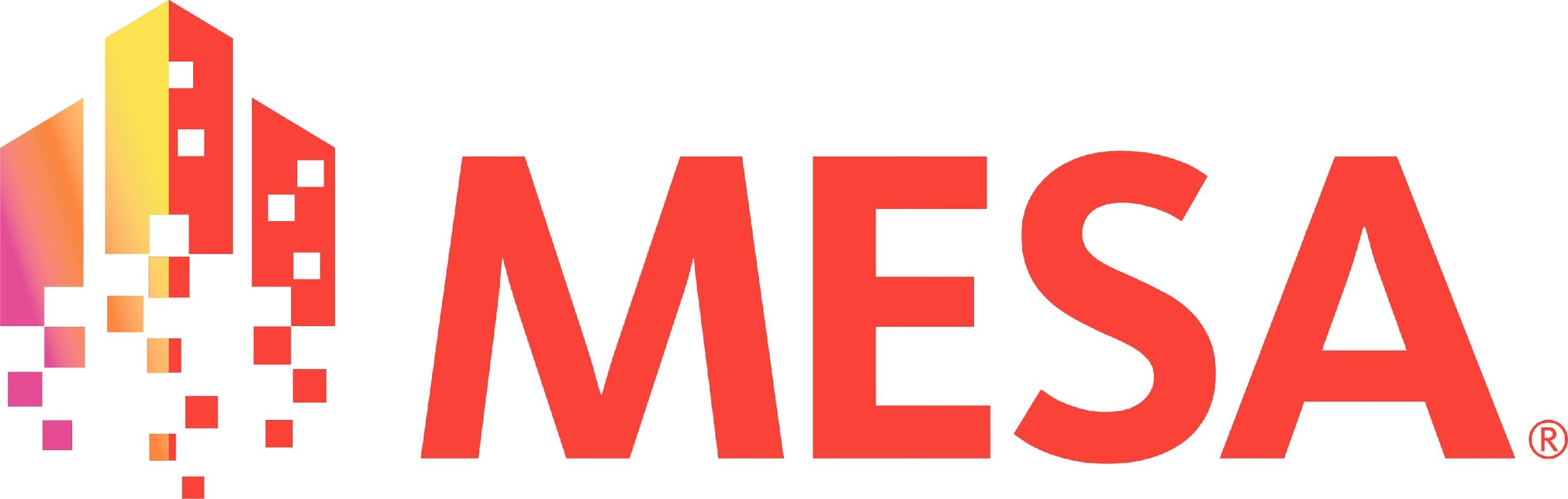 MESA DAY 2022-23SCIENCE LAB BOOK REQUIREMENTCRIME SCENE SCIENCEHIGH SCHOOL TEMPLATENAMES:____________________________________________       (team member names)SCHOOL:___________________________________________CENTER: ___________________________________________LEVEL (circle one): 		9/10th gr	11/12th gr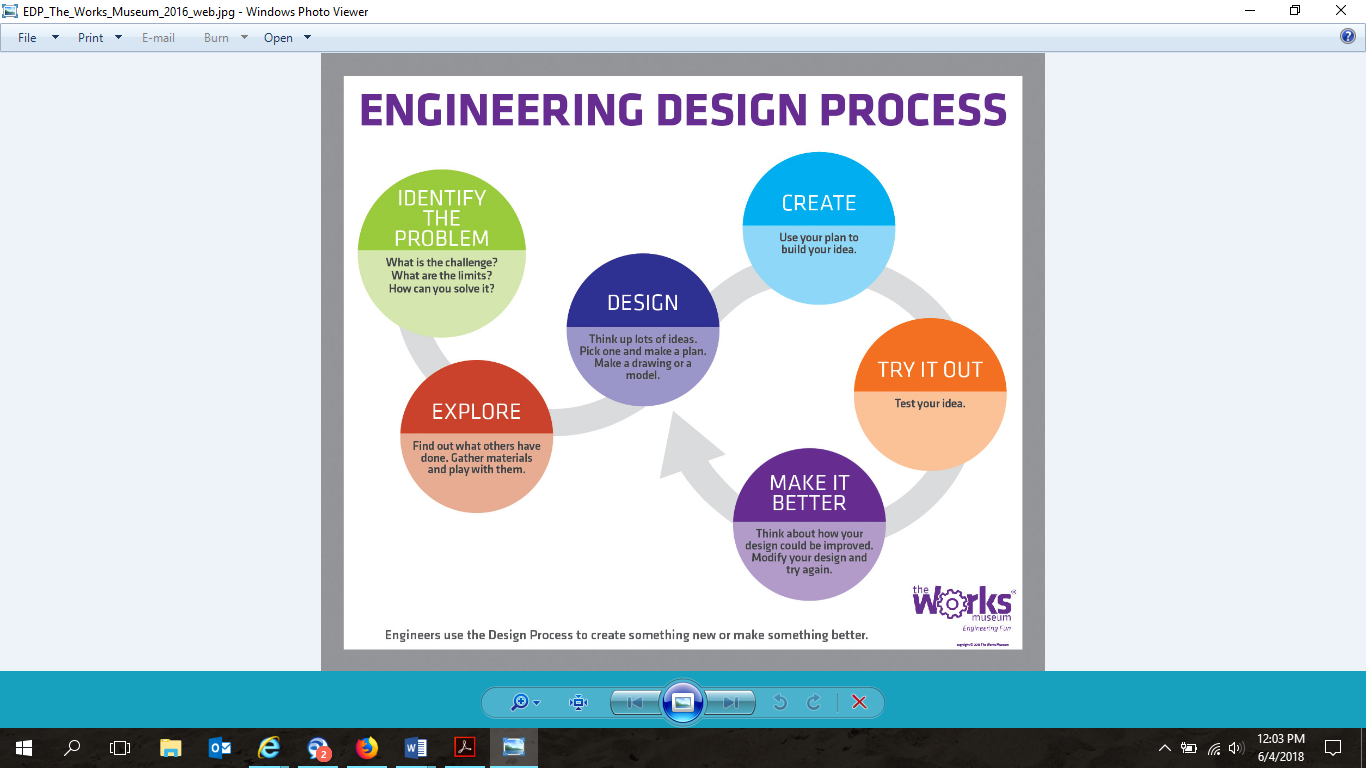 USING TWO TO THREE SENTENCES, ANSWER THE FOLLOWING QUESTIONS: What is transcription?What is a Translation?What are the 3 main types of RNA?SKETCH of DNA with labeled parts (Sketches can be hand drawn or computer generated)AdenineThymineGuanineCytosineSugar phosphate backboneDEFINE THE SCIENTIFIC TERMS AND PROVIDE THREE (3) EXAMPLES FOR EACH OF THE FOLLOWING:PhenotypeGenotypePunnett SquaresPlease use THREE parent pairs of your choosing AND identify genotypes AND phenotypes when creating your punnett squares. Identify dominant and recessive genes for each parent and offspring. Determine the percent of each phenotype and genotype for each of the following sets.USING FOUR TO FIVE SENTENCES, WHAT ARE THE DIFFERENCE BETWEEN ANIMAL AND PLANT CELLS?Please include a sketch of an animal and plant cells with labeled parts (Sketches can be hand drawn or computer generated(MUST be original work)).Create a venn diagram highlighting the similarities and differences.Determine whether each is a prokaryotic or eukaryotic cell and include written answers under each sketch. Example: “Type of cell: _______”SKETCH OF MICROSCOPE WITH LABELED PARTS (SKETCHES CAN BE HAND DRAWN OR COMPUTER GENERATED(MUST BE ORIGINAL WORK)): Arm				Head			Ocular Lens/EyepieceNose Piece			Objective Lens		Slide Holder ClipsCoarse Focus			Fine Focus		On/Off SwitchIlluminator/Light Source	Base			StageCondenser			Iris Diaphragm		Diopter AdjustmentDifference between animal and plant cell:Sketch of animal and plant cell:Venn Diagram